   Vorderseite	                              Rückseite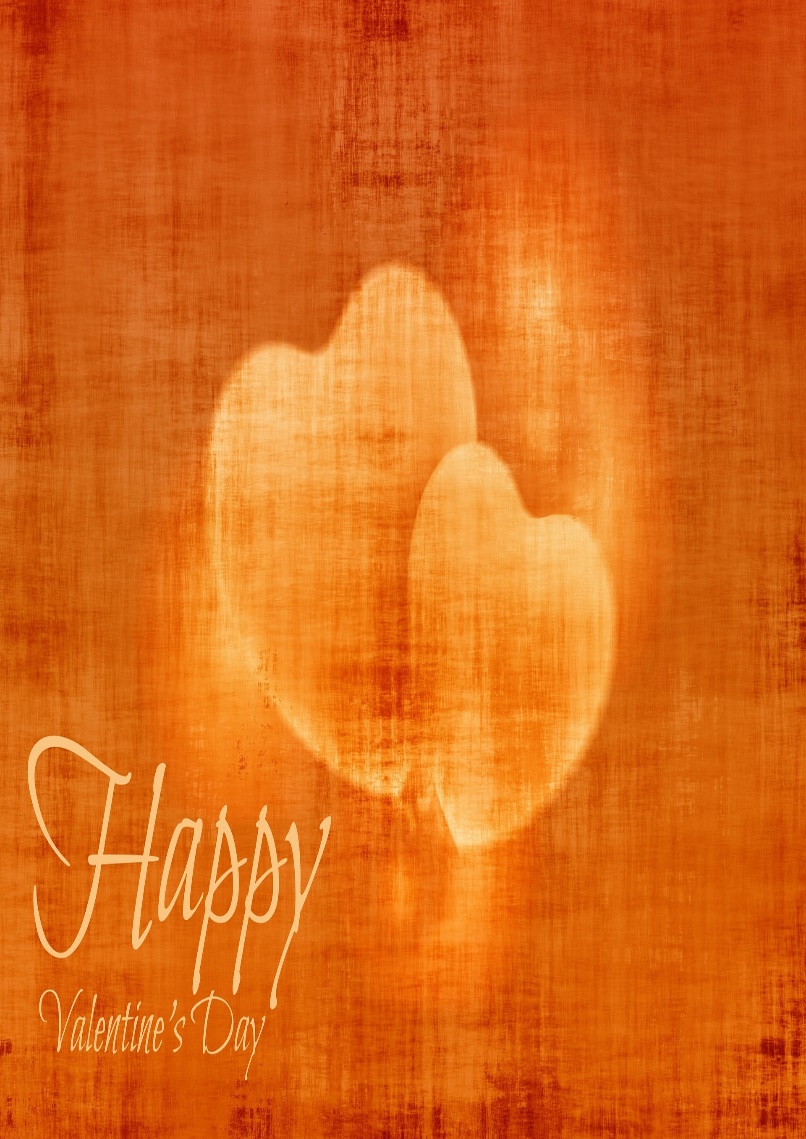 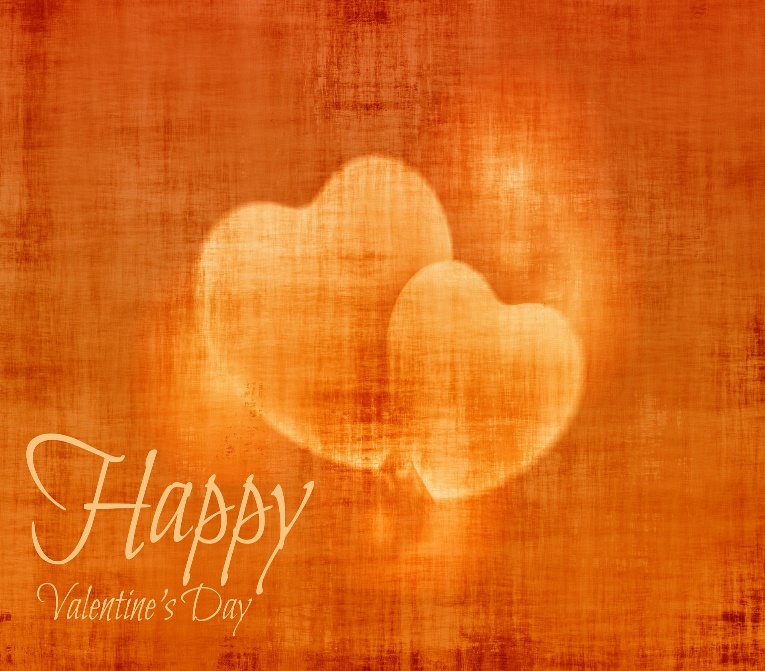 